Resoluciones #080 - #081Resoluciones #080 - #081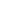 